Au marché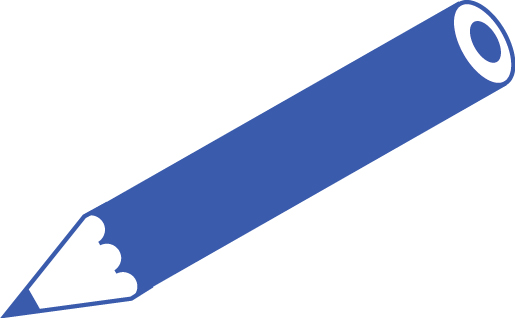 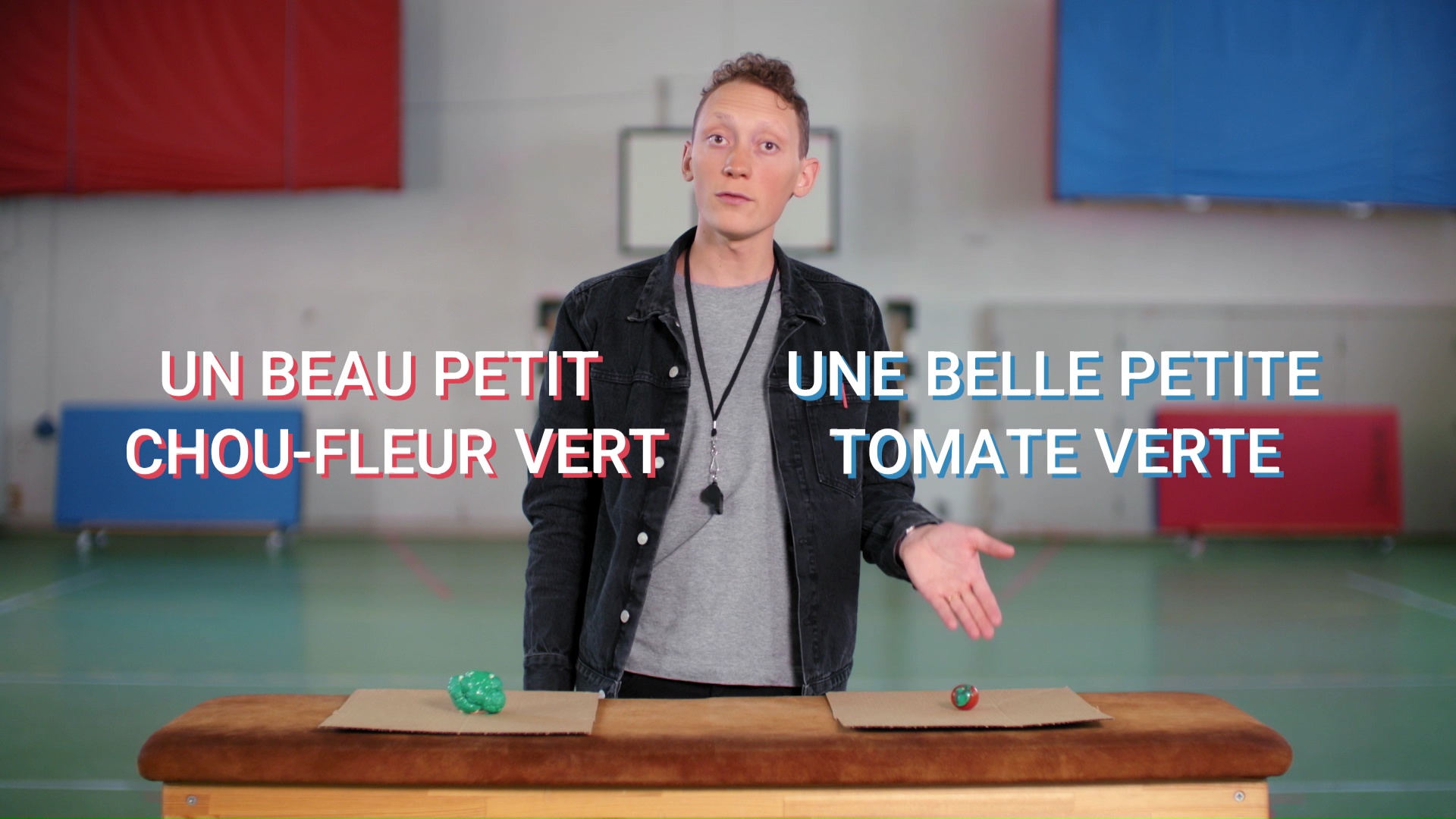 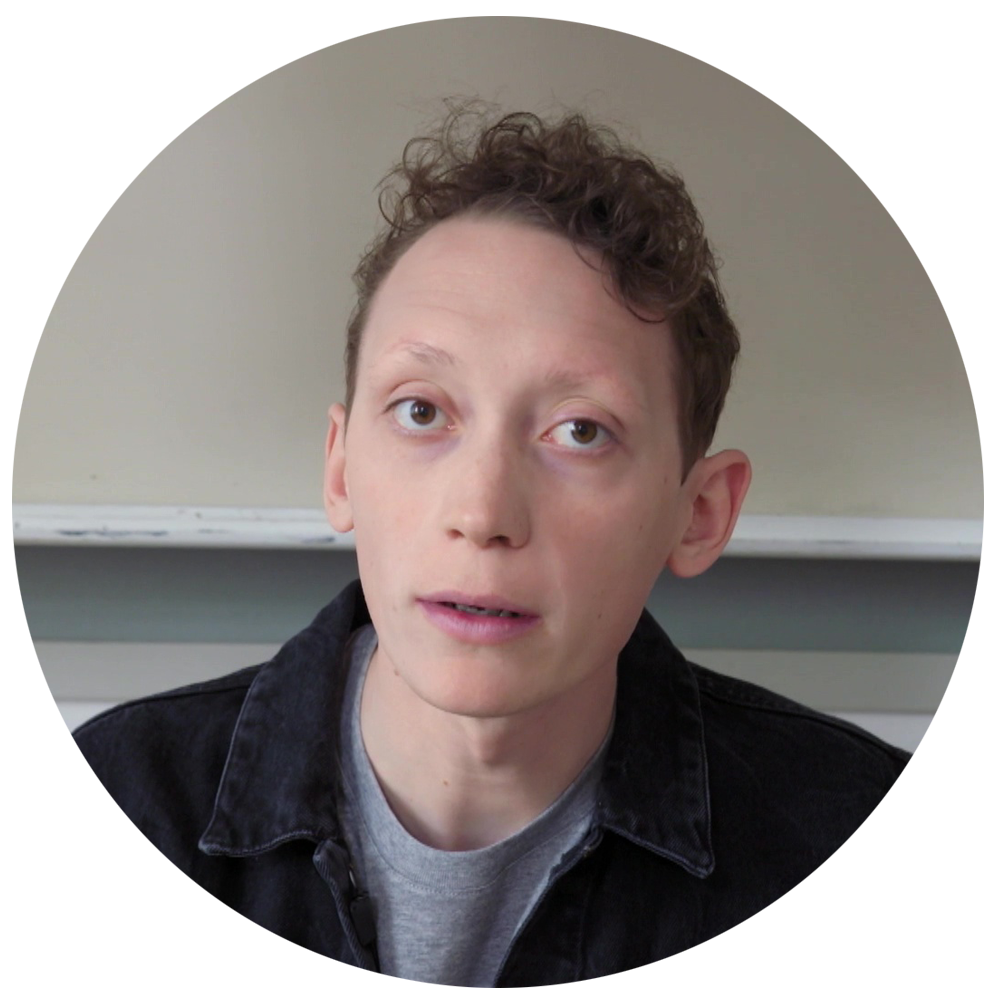 Exemples :petit/chou-fleur/blanc  J’achète un petit chou-fleur blanc. petit/tomate/rouge  J’achète une petite tomate rouge.petit/citron/jaune  petit/banane/jaune  grand/melon/vert  grand/aubergine/violet  beau/cerise/rouge  beau/kiwi/vert  petit/pomme/rouge  grand/brocoli/vert  beau/baguette  beau/fraise/rouge  